Ostale aktivnosti:		       SkijanjeLične osobine:	Komunikativnost, fleksibilnost, analitičnost, dobre organizacione   sposobnosti, želja za stalnim usavršavanjem i napredovanjemPoslovne veštine:		       Odgovorno, posvećeno i temeljno pristupanje obradi i radu svakog C U R R I C U LU M   V I T A ELični podaciIme i prezime: Ivan Maštrapović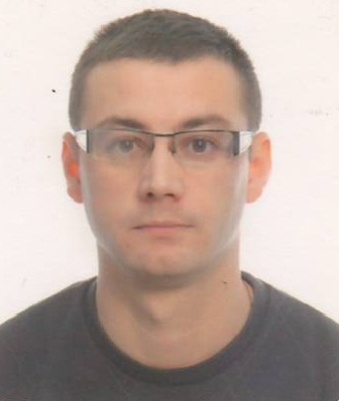 Datum rođenja: 07.09.1987. godineSedište:  Bul. Mihajla Pupina br. 10D/128 BeogradE–mail: ivanmastrapovic@gmail.comMobilni:063/129-45-41Pol:MuškiBračni status:NeoženjenDržavljanstvo:SrpskoObrazovanjeFakultet: Pravni fakultet Univerziteta u KragujevcuSmer: Opšti smer, upisao školske 2006/07 godinePripravnička praksa: Kod advokata Smiljane Cvikić u Beogradu, ul. Bul. Mihajla Pupina br. 10D/116 počev od 25.02.2013. godinePravosudni i advokatski ispit: Pravosudni ispit položio dana 01.07.2015. godine u Beogradu a advokatski ispit položio dana 02.10.2015. godine u Beogradu pred komisijom AK BeogradaAdvokatski staž: Upisan u imenik advokata AK Beograda dana 02.11.2015. godineRadno iskustvoU toku obavljanja pripravničkog staža:U toku obavljanja pripravničkog staža:Klijenti: Klijenti: RAJ BANKA AD u stečaju Beograd; ASTRA BANKA u stečaju Beograd; JIK BANKA u stečaju Beograd; NOVA AGROBANKA u stečaju Beograd; ŠTEDNO KREDITNA ZADRUGA u stečaju Beograd; EVROPA OSIGURANJE u stečaju Beograd; NAVIP AD u stečaju Beograd; ROYAL GSA u stečaju Beograd; VAŠ SAN DOO u stečaju; PROMES DOO u stečaju Beograd; LAGER DOO u stečaju Beograd; BEOMONTAGE u stečaju Beograd; EUROLUXPETROL-ELP DOO u stečaju Beograd; UNIVERZAL-ISKRA u stečaju Beograd; NAUTIKA INTL DOO u stečaju Beograd; IKL AD u stečaju Beograd; PETŠPED DOO u stečaju Beograd; CYCLAMIN DOO u stečaju Beograd; M.A.S.S. ALATI DOO u stečaju Beograd; MOTOTEHNA DOO u stečaju Beograd; VRENJE AD u stečaju Beograd; JKP ZRENJANIN Zrenjanin; IVKOM DOO Beograd; MERCATUS DOO Beograd; ECO WOOD DOO Požarevac; YUGIT COMPANY DOO Beograd kao i dr. pravna i fizička lica.RAJ BANKA AD u stečaju Beograd; ASTRA BANKA u stečaju Beograd; JIK BANKA u stečaju Beograd; NOVA AGROBANKA u stečaju Beograd; ŠTEDNO KREDITNA ZADRUGA u stečaju Beograd; EVROPA OSIGURANJE u stečaju Beograd; NAVIP AD u stečaju Beograd; ROYAL GSA u stečaju Beograd; VAŠ SAN DOO u stečaju; PROMES DOO u stečaju Beograd; LAGER DOO u stečaju Beograd; BEOMONTAGE u stečaju Beograd; EUROLUXPETROL-ELP DOO u stečaju Beograd; UNIVERZAL-ISKRA u stečaju Beograd; NAUTIKA INTL DOO u stečaju Beograd; IKL AD u stečaju Beograd; PETŠPED DOO u stečaju Beograd; CYCLAMIN DOO u stečaju Beograd; M.A.S.S. ALATI DOO u stečaju Beograd; MOTOTEHNA DOO u stečaju Beograd; VRENJE AD u stečaju Beograd; JKP ZRENJANIN Zrenjanin; IVKOM DOO Beograd; MERCATUS DOO Beograd; ECO WOOD DOO Požarevac; YUGIT COMPANY DOO Beograd kao i dr. pravna i fizička lica.Opis poslova:Opis poslova:-Davanje usmenih i pismenih pravnih saveta i mišljenja; -sastavljanje svih vrsta tužbi (naknade materijalne i nematerijalne štete,    regresne tužbe, smetanje državine, radni sporovi, naslednopravni i porodični   sporovi, utvrđivanje i osporavanje stečajnih, izlučnih, razlučnih i založnih  potraživanje, meničnih tužbi, pobojnih tužbi, tužbi za probijanje pravne  ličnosti itd. ), -privremenih mera, upravnih i sudskih zahteva, molbi;-predloga za izvršenje i obezbeđenje, predloga u vanparničnom postupku  (lišenje poslovne sposobnosti, deobu imovine);-predstavki i drugih podnesaka u upravnim i sudskim postupcima;-sastavljanje redovnih i vanrednih pravnih lekova;-zastupanje fizičkih i pravnih lica pred Osnovnim i Višim sudovima,  Privrednim sudom, Upravnim sudom i organima uprave (APR, RGZ, Poreska uprava itd.)-sastavljanje ugovora u privredi i van privrede; -sastavljanje zaveštanja, poravnanja, izjava, opštih i pojedinačnih akata i  drugih isprava; -osnivanje, statusne promene, promene pravne forme, prestanak i druga pitanja  od značaja za položaj privrednih društava; -kao i obavljanje drugih poslova pravne pomoći.Takođe posedujem i certifikat za maloletnike.-Davanje usmenih i pismenih pravnih saveta i mišljenja; -sastavljanje svih vrsta tužbi (naknade materijalne i nematerijalne štete,    regresne tužbe, smetanje državine, radni sporovi, naslednopravni i porodični   sporovi, utvrđivanje i osporavanje stečajnih, izlučnih, razlučnih i založnih  potraživanje, meničnih tužbi, pobojnih tužbi, tužbi za probijanje pravne  ličnosti itd. ), -privremenih mera, upravnih i sudskih zahteva, molbi;-predloga za izvršenje i obezbeđenje, predloga u vanparničnom postupku  (lišenje poslovne sposobnosti, deobu imovine);-predstavki i drugih podnesaka u upravnim i sudskim postupcima;-sastavljanje redovnih i vanrednih pravnih lekova;-zastupanje fizičkih i pravnih lica pred Osnovnim i Višim sudovima,  Privrednim sudom, Upravnim sudom i organima uprave (APR, RGZ, Poreska uprava itd.)-sastavljanje ugovora u privredi i van privrede; -sastavljanje zaveštanja, poravnanja, izjava, opštih i pojedinačnih akata i  drugih isprava; -osnivanje, statusne promene, promene pravne forme, prestanak i druga pitanja  od značaja za položaj privrednih društava; -kao i obavljanje drugih poslova pravne pomoći.Takođe posedujem i certifikat za maloletnike.Ostalo iskustvo: Ostalo iskustvo: Još za vreme studija volontirao sam kod Čvorkov Miroslava, advokata u Bogatiću, i bavio se materijom saobraćajnih udesa i klasičnim parnicama.Još za vreme studija volontirao sam kod Čvorkov Miroslava, advokata u Bogatiću, i bavio se materijom saobraćajnih udesa i klasičnim parnicama.Još za vreme studija volontirao sam kod Čvorkov Miroslava, advokata u Bogatiću, i bavio se materijom saobraćajnih udesa i klasičnim parnicama.Još za vreme studija volontirao sam kod Čvorkov Miroslava, advokata u Bogatiću, i bavio se materijom saobraćajnih udesa i klasičnim parnicama.Takođe, za vreme studija boravio sam u stručnoj poseti Međunarodnom   krivičnom sudu za bivšu Jugoslaviju u Hagu.Takođe, za vreme studija boravio sam u stručnoj poseti Međunarodnom   krivičnom sudu za bivšu Jugoslaviju u Hagu.Takođe, za vreme studija boravio sam u stručnoj poseti Međunarodnom   krivičnom sudu za bivšu Jugoslaviju u Hagu.Takođe, za vreme studija boravio sam u stručnoj poseti Međunarodnom   krivičnom sudu za bivšu Jugoslaviju u Hagu.Lične sposobnostiLične sposobnostiLične sposobnostiLične sposobnostiZnanje stranih jezika: Znanje stranih jezika: Znanje stranih jezika: Engleski (srednji nivo)Engleski (srednji nivo)Poznavanje rada na računaru:Poznavanje rada na računaru:Poznavanje rada na računaru:Microsoft Office i dr. programski paketi, internet itd. (napredni nivo)Microsoft Office i dr. programski paketi, internet itd. (napredni nivo)Vozačka dozvola:Vozačka dozvola:Vozačka dozvola:A, B, C i E kategorijeA, B, C i E kategorije                                                         pojedinačnog predmeta.                                                         Konstantno istraživanje postojeće sudske prakse radi pronalaženja                                                                 najboljeg načina za rešavanje konkretnog slučaja.